Задачи выполнить и фото выслать на почту PetrovaT.D.1@yandex.ru. За невыполнение заданий Вы не будите, аттестованы в марте!!!Практическое занятие.  Различные виды многогранников. Их изображения. Сечения. Развертки многогранников.Задания для выполнения. Задание 1. Используя данные рисунка, перечислите в тетради виды многогранников. 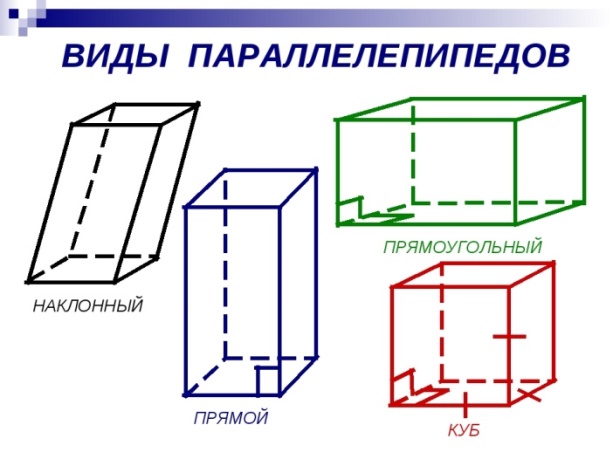 Задание 2. Изобразите в тетради четырехугольную пирамиду. Обозначьте вершины. Перечислите в тетради ребра и грани  данной пирамиды.Ребра:___________________Грани:___________________Задача.Построить сечение кубаплоскостью α, проходящей через точки ; , ,. - вершина трехгранного угла образованного плоскостями α, , . - вершина трехгранного угла образованного плоскостями α, , . . - вершина трехгранного угла образованного плоскостями α, , ., .- искомое сечение.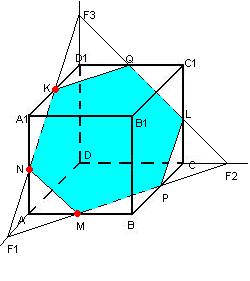 Задание 3. Изобразите в тетради многогранник и постройте сечение плоскостью, проходящей через  указанные точки.Задание 4. Определите вид многогранника по развертке и запишите название в тетради.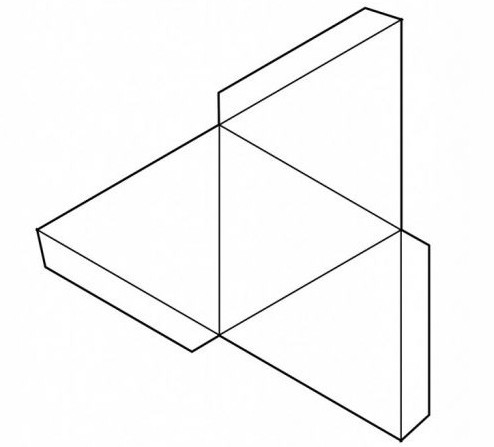 1______________________2______________________3______________________4______________________5______________________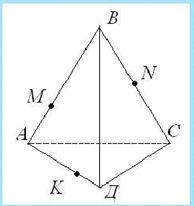 